Уважаемые родители!Предлагаем вам познакомиться с рекомендациями по теме: «Я и моя семья».Расскажите ребенку о составе вашей семьи, месте работы папы, мамы, бабушки и т.д.; объясните, какие обязанности есть у каждого члена семьи дома.Поиграйте в игру «Назови ласково». Придумайте для каждого члена семьи подходящее прилагательное:Мама – мамочка, мамуля…и т.п.Папа – Брат(сестра) - Бабушка – Дедушка – Научите ребенка «игре с пальчиками»:«Дружная семейка»
Раз уселась на скамейке/
Наша дружная семейка:
(пальцы сжаты в кулак)
Самой первой села мама,
(разогнуть большой палец)
Рядом — строгий наш отец.
(разогнуть указательный)
Следом братец и сестрица.
(разогнуть средний и безымянный)
Ну а мне где поместиться
(разогнуть мизинец).Предложите ребенку найти отличия на картинке: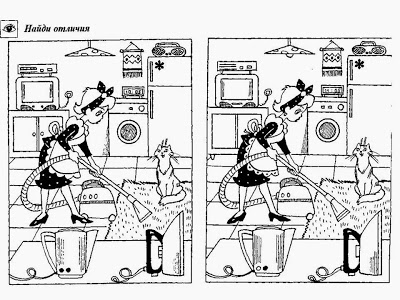 Поиграйте в игру «Чья картинка?»: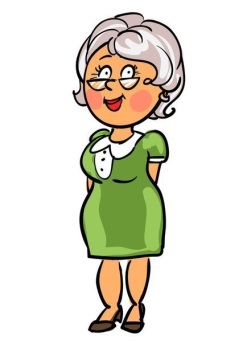 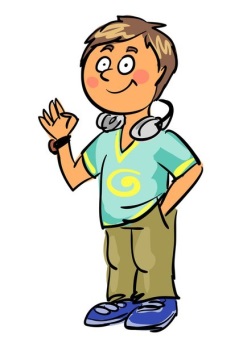 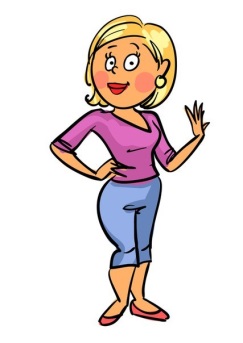 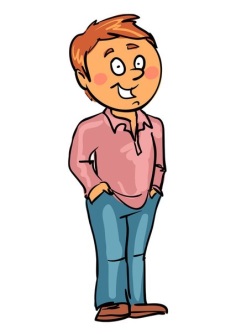 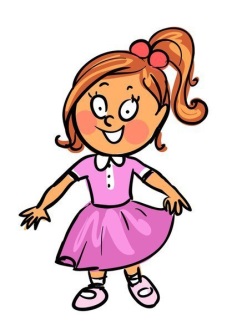 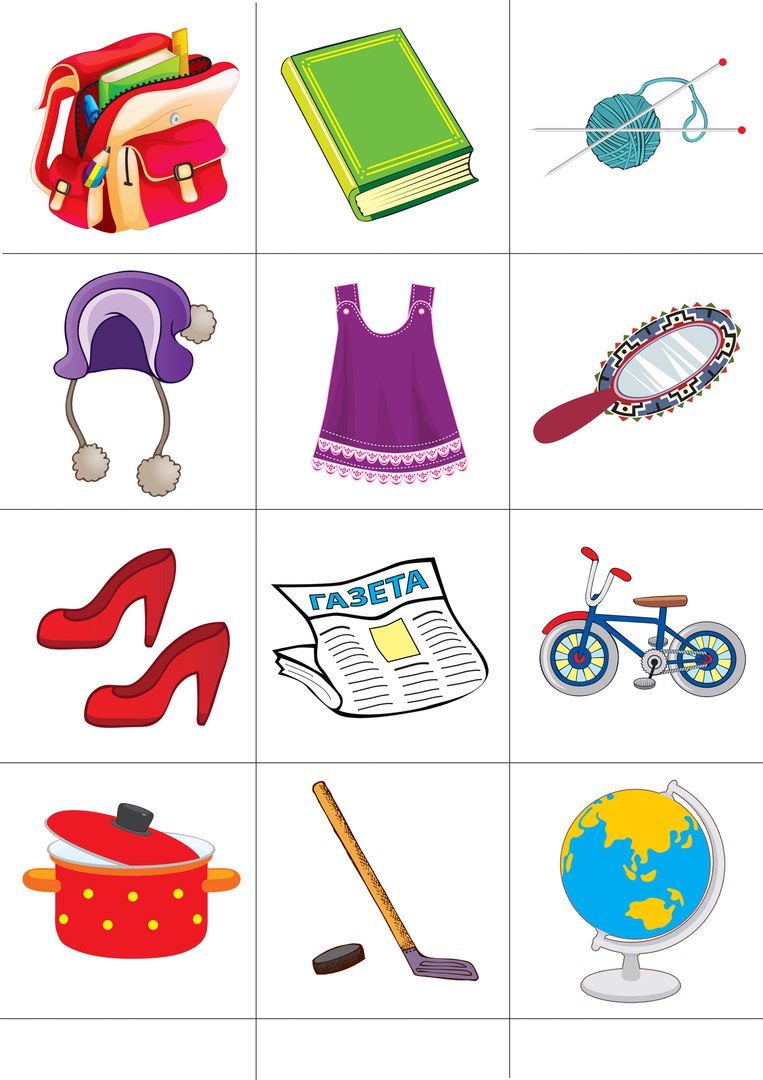 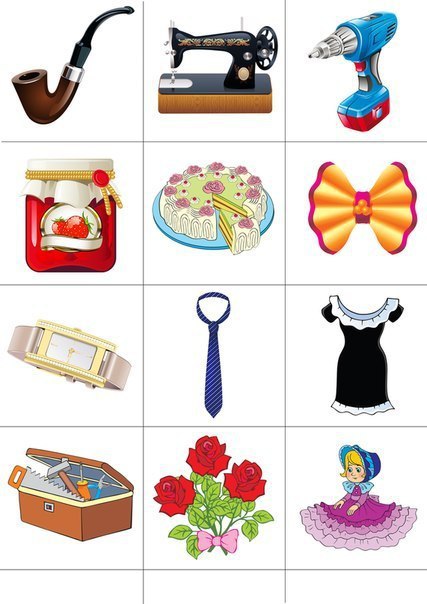 